800nmRed　ダイオードレーザー800nmRed　ダイオードレーザー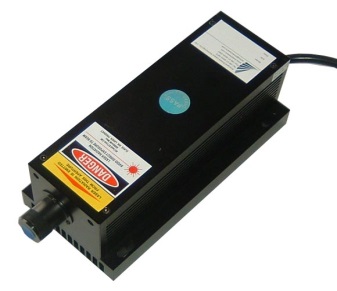 1mW~2500ｍＷ　　詳細仕様はお問い合わせください800nmファイバーRed　ダイオードレーザー800nmファイバーRed　ダイオードレーザー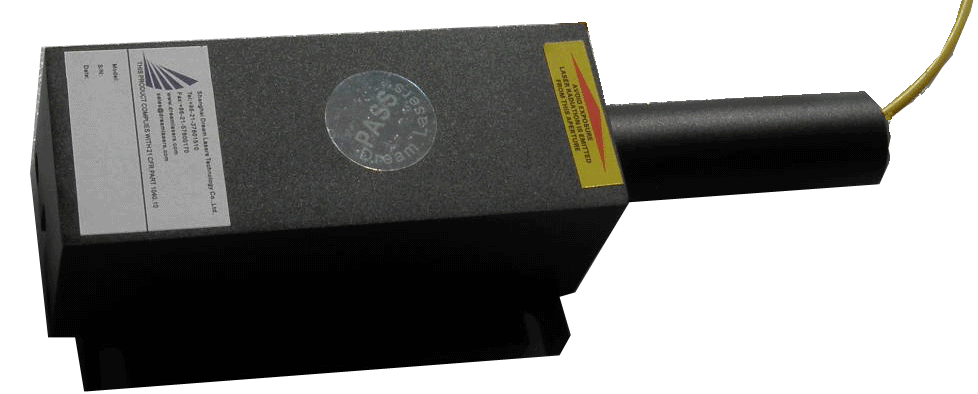 1mW~2500ｍＷ詳細仕様はお問い合わせください914nm　NIR　レーザー914nm　NIR　レーザー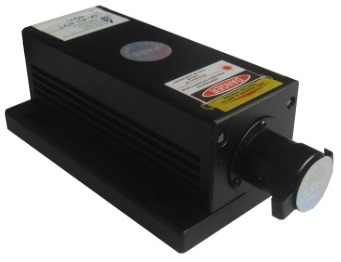 1mw~500mW詳細仕様はお問い合わせください1122nm　DPSS　IR　レーザー1122nm　DPSS　IR　レーザー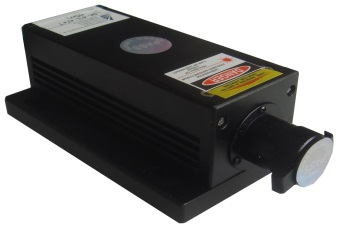 1mW~300ｍＷ　　詳細仕様はお問い合わせください1313nm　DPSS　IR　レーザー1313nm　DPSS　IR　レーザー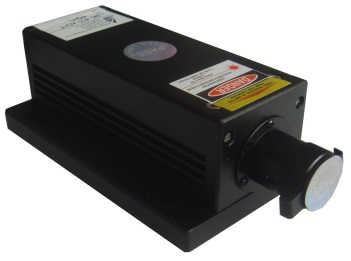 1mW~500mW　　詳細仕様はお問い合わせください1444 nm　DPSS　IR　レーザー1444 nm　DPSS　IR　レーザー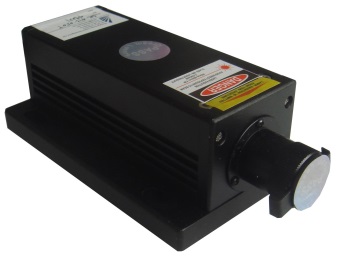 1mW~300ｍＷ　　詳細仕様はお問い合わせください1444 nm　DPSS　ファイバーIR　レーザー1444 nm　DPSS　ファイバーIR　レーザー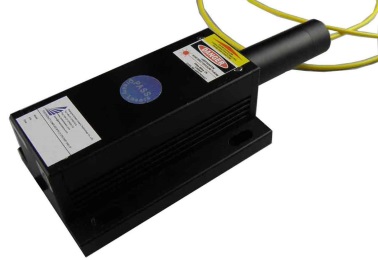 1mW~200ｍＷ　　詳細仕様はお問い合わせください1620 nm　IR　レーザー1620 nm　IR　レーザー1mW~500mW　　詳細仕様はお問い合わせください1850nm　IR　ダイオードレーザー1850nm　IR　ダイオードレーザー　1mW~800mW　　詳細仕様はお問い合わせください2200 nm　IR　ダイオードレーザー2200 nm　IR　ダイオードレーザー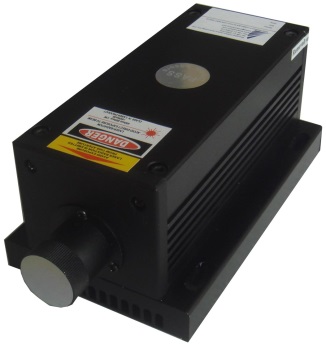 1mW~500mW　　詳細仕様はお問い合わせください